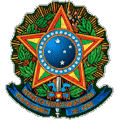 SERVIÇO PÚBLICO FEDERALMINISTÉRIO DA EDUCAÇÃOUNIVERSIDADE FEDERAL FLUMINENSEINSTITUTO DE ARTE E COMUNICAÇÃO SOCIALPROGRAMA DE PÓS-GRADUAÇÃO EM MÍDIA E COTIDIANOCARTA DE ANUÊNCIAConforme o disposto no artigo 4º da Resolução nº 157/2020 do Conselho de Ensino, Pesquisa e Extensão (CEPEX), da Universidade Federal Fluminense (UFF), eu, (NOME COMPLETO) professor(a) doutor(a) da (INSTITUIÇÃO), estou de acordo em participar de forma remota da banca avaliadora do(a) aluno(a) (NOME DO/DA ALUNO/A), orientando(a) de mestrado (NOME DO/A ORIENTADOR/A), do Programa de Pós-Graduação em Mídia e Cotidiano da Universidade Federal Fluminense, a se realizar no 31 de agosto de 2021, às 10h. Declaro estar ciente que a banca de avaliação e defesa por via remota se justifica pela quarentena por conta do COVID-19.     Niterói, dia/mês/20(ano).___________________________________(NOME DO/A PROFESSOR/A QUE ESTÁ DE ACORDOSIGLA DA INSTITUIÇÃOCPF DO PROFESSOR/A